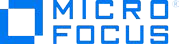 Micro Focus SaaSProject and Portfolio ManagementMigration Questionnaire - Customer On-Boarding                Micro Focus, Amen Corner, Cain Road, Bracknell, Berkshire RG12 1HNThe contents of this message and any attachments to it are confidential and may be legally privileged. If you have received this message in error, you should delete it from your system immediately and advise the sender. To any recipient of this message within Micro Focus, unless otherwise stated you should consider this message and attachments as "Micro Focus CONFIDENTIAL".InstructionsThis document is meant for customers migrating from an on-premises PPM deployment to a Micro Focus SaaS-hosted deployment. Please complete and return as much of the information below as possible.The detailed answers provided by you will allow Micro Focus SaaS to determine areas of risk and how they can be mitigated. Based on the follow-up analysis performed by the Micro Focus SaaS engineers, an existing solution may need to be modified in accordance with Micro Focus SaaS PPM Best Practice guidelines in order to provide a stable, supportable, and manageable PPM environment for our customers.If you are unsure of what is being requested, please write down your uncertainty as your answer and we will follow up with a clarification.Standard DetailsCustomer Name & Location.Contact Details (Name and contact information for typical roles: Project Sponsor, Project Manager, Subject Matter Expert, and PPM Administrator).What is your current PPM version?What is your current PPM Service Pack?What are your current operating system and database versions? Please provide a list of environments (Dev/Test/Prod, etc.). Number of users – Enabled and Total.Are there any one-off patches/hotfixes applied to your environment? If yes, please provide details. You can execute kDeploy.sh –l to get a list of hotfixes if you are on a PPM version that has this feature.Please list the PPM Modules that you currently are using and how many licenses you have for each module. Geography of the current user base.Can you confirm with your IT Security team that the following ports are allowed for PPM URL and workbench to open with your network? These ports are: HTTPS=443RMIS = 1200, 1201 (additional incremental ports for large environments would be communicated once a sizing is completed and these 2 would be for a standard SaaS PPM  environment) for the workbenchTo Access Development Server (Optional) = 3389MSP Plug-in (requires one-time Windows Admin access to install). This is configured from MPP -> Micro Focus PPM Center –> User Preferences - > Proxy Settings > Import & Export Proxy Settings / Internet Explorer Settings. Please specify remote administrator access to production systems.Please provide the PPM server status report and server logon report during a couple of peak usage times. Are you currently using any PPM deployment management processes other than migrations?Have you deployed any release management processes in PPM?Advanced DetailsPlease provide the JVM heap size for each PPM node.Please provide the production schema size.For PPM objects that utilize SQL, have the SQL statements been optimized/tuned?Is PPM integrated with LDAP? If yes, please provide details.Is your PPM integrated with Documentum or DMS? If yes, please provide details.Do you currently have any DB links or ODBC connectivity to the production schema?Do you use any third-party reporting tools to generate reports from your PPM Production instance? If yes, please provide details.Do you have any direct access to the production PPM schema from other applications? If yes, please provide details. Do you currently use RML? If yes, please provide details.Do you currently use web services? If yes, please provide details.Do you currently have any flat file integrations with PPM? If yes, please provide details. Please provide the details of any other integrations.Do you currently have any Oracle batch jobs running on the PPM database?Do you currently use any command line batch jobs/shell scripts?Do you have any additional custom schemas in the same DB that are integrated with PPM? If yes, please provide details.Please provide a list of important PPM processes and functionalities.Do you currently have any performance and other issues with the PPM tool? Please provide the current IT ticket volume for PPM support/maintenance.Your Future Plans for PPMPlease provide details about any future PPM developments that are being planned.Please provide details about the projected future usage of the PPM tool.Supporting Information RequestsPlease provide a copy of the server.conf file from your production environment (Copy and paste or embed the file).Please provide the number of projects, requests, time sheets, etc. in your current implementation (PPM upgrade advisor report).Do you have any documentation for custom objects (tables, views, packages, procedures, and functions)?  If yes, please enclose/embed/share them.Please include a list of invalid objects in the current PPM schema (select * from knta_invalid_objects_v). Copy and paste it here:Do you have any existing documentation for current processes? If yes, please enclose/embed/share them.